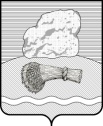 РОССИЙСКАЯ ФЕДЕРАЦИЯКалужская областьДуминичский районСельская Дума сельского поселения«ДЕРЕВНЯ  БУДА» РЕШЕНИЕ«14»  июня  2019 года                                                 	                            №  13                                       О внесении изменений в решение сельской Думы сельского поселения «Деревня Буда» от 17.12.2018 г. № 30 «Об утверждении Плана нормотворческой деятельностисельской Думы сельского поселения  «Деревня Буда» на 2019 годРуководствуясь Уставом сельского поселения  «Деревня Буда», в целях контроля за деятельностью органов местного самоуправления сельского поселения  «Деревня Буда» и планирования работы сельской Думы сельского поселения «Деревня Буда» сельская Дума сельского поселения  «Деревня  Буда» РЕШИЛА:Внести изменения в решение сельской Думы сельского поселения «Деревня Буда» от 17.12.2018 г. № 30 «Об утверждении Плана нормотворческой деятельности  сельской Думы сельского поселения  «Деревня Буда» на 2019 год».«План  нормотворческой деятельности сельской Думы сельского поселения  «Деревня Буда» на 2019 год»  изложить в новой редакции:2. Настоящее решение вступает в силу со дня его официального обнародования.3. Настоящее решение подлежит обнародованию и размещению в информационно-телекоммуникационной сети "Интернет" на сайте органов местного самоуправления сельского поселения «Деревня Буда»    /admduda.ru/.4. Контроль исполнения настоящего решения оставляю за собой.Глава сельского поселения 	                           	НА.Плашенкова№п/пНаименование нормативного правового актаСрокОтветственный12341О ежемесячной доплате работникам администрации сельского поселения «Деревня Буда» до величины прожиточного минимумаянварьПостоянная комиссия СД по законодательству и депутатской этике2Об утверждении Правил благоустройства территории сельского поселения «Деревня Буда».январьПостоянная комиссия СД по законодательству и депутатской этике3О внесении изменений и дополнений в Устав  сельского поселения «Деревня Буда»январьПостоянная комиссия СД по законодательству и депутатской этике 4О назначении и проведении публичных слушаний по проекту решения исполнения бюджета сельского поселения «Деревня Буда» за 2018 годмартПостоянная комиссия сельской Думы по бюджету и налогам5Об утверждении отчета исполнения бюджета сельского поселения «Деревня Буда» за 2018 годапрель -майПостоянная комиссия СД по бюджету и налогам6Информация об исполнении бюджета сельского поселения «Деревня Буда» за первое полугодие 2019 года.июльПостоянная комиссия СД по бюджету и налогам7Информация об исполнении бюджета сельского поселения «Деревня Буда» за 9 месяцев 2019 года.октябрьПостоянная комиссия СД по бюджету и налогам8Отчет Главы администрации сельского поселения «Деревня Буда» о результатах его деятельности и о деятельности администрации за 2019 год4 кварталГлава сельского поселения9Проекты решений о внесении поправок в действующие муниципальные правовые акты сельского поселения в соответствии с федеральным законодательством и законодательством Калужской областиПри необходимостиПостоянная комиссия сельской Думы по законодательству и депутатской этикеАдминистрация сельского поселения «Деревня  Буда»10Проекты решений сельской Думы о признании утратившими силу некоторых нормативных правовых актов При необходимостиПостоянная комиссия сельской Думы по законодательству и депутатской этикеАдминистрация сельского поселения «Деревня Буда»11Принятие решений об утверждении проектов модульных  нормативно-правовых актов предложенных прокуратурой Думиничского районаПо мере поступленияПостоянная комиссия сельской Думы по законодательству и депутатской этике12О назначении и проведении публичных слушаний по проекту бюджета сельского поселения «Деревня Буда» на 2020 год и на плановый период 2021-2022 г.г.ноябрьПостоянная комиссия сельской Думы по бюджету и налогам13Об итогах публичных слушаний по проекту бюджета сельского поселения «Деревня Буда» на 2020 год и на плановый период 2021-2022 гг.декабрьПостоянная комиссия сельской Думы по бюджету и налогам14Об утверждении бюджета сельского поселения «Деревня Буда» на 2020 год и на плановый период 2021-2022 гг.декабрьПостоянная комиссия сельской Думы по бюджету и налогам15Об утверждении перспективного плана нормотворческой деятельности сельской Думы сельского поселения сельского поселения «Деревня Буда» на первое полугодие 2020 годадекабрьПостоянная комиссия сельской Думы по законодательству и депутатской этикеАдминистрация сельского поселения «Деревня Буда»